MODELO DE LISTA DE FORNECEDORES DE CASAMENTO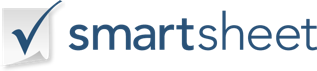 NOME DO FORNECEDORCLASSIFICAÇÃO GERALTIPO DE FORNECEDORPLANEJADOR DE CASAMENTOSNOME DO CONTATODATAS IMPORTANTESDATAS IMPORTANTESDESCRIÇÃO DO PRODUTO / SERVIÇODESCRIÇÃO DO PRODUTO / SERVIÇOTELEFONE 1CONTATO INICIALTELEFONE 2REVISÃO MAIS RECENTEEMAILREVISÃO DE CONTRATOENDEREÇO DE MENSAGEM LINHA 1CONTRATO ASSINADONOTASNOTASENDEREÇO DE MENSAGEM LINHA 2CONTRATO EXPIRACIDADE, ESTADO E CEPOUTROSENDEREÇO WEBOUTROSCUSTO INICIAL COTADOCUSTO REVISADOCUSTO FINALNOME DO FORNECEDORCLASSIFICAÇÃO GERALTIPO DE FORNECEDORLOCAL DA CERIMÔNIANOME DO CONTATODATAS IMPORTANTESDATAS IMPORTANTESDESCRIÇÃO DO PRODUTO / SERVIÇODESCRIÇÃO DO PRODUTO / SERVIÇOTELEFONE 1CONTATO INICIALTELEFONE 2REVISÃO MAIS RECENTEEMAILREVISÃO DE CONTRATOENDEREÇO DE MENSAGEM LINHA 1CONTRATO ASSINADONOTASNOTASENDEREÇO DE MENSAGEM LINHA 2CONTRATO EXPIRACIDADE, ESTADO E CEPOUTROSENDEREÇO WEBOUTROSCUSTO INICIAL COTADOCUSTO REVISADOCUSTO FINALNOME DO FORNECEDORCLASSIFICAÇÃO GERALTIPO DE FORNECEDORLOCAL DE ACOLHIMENTONOME DO CONTATODATAS IMPORTANTESDATAS IMPORTANTESDESCRIÇÃO DO PRODUTO / SERVIÇODESCRIÇÃO DO PRODUTO / SERVIÇOTELEFONE 1CONTATO INICIALTELEFONE 2REVISÃO MAIS RECENTEEMAILREVISÃO DE CONTRATOENDEREÇO DE MENSAGEM LINHA 1CONTRATO ASSINADONOTASNOTASENDEREÇO DE MENSAGEM LINHA 2CONTRATO EXPIRACIDADE, ESTADO E CEPOUTROSENDEREÇO WEBOUTROSCUSTO INICIAL COTADOCUSTO REVISADOCUSTO FINALNOME DO FORNECEDORCLASSIFICAÇÃO GERALTIPO DE FORNECEDORLOCAL DA FESTA DE ENSAIONOME DO CONTATODATAS IMPORTANTESDATAS IMPORTANTESDESCRIÇÃO DO PRODUTO / SERVIÇODESCRIÇÃO DO PRODUTO / SERVIÇOTELEFONE 1CONTATO INICIALTELEFONE 2REVISÃO MAIS RECENTEEMAILREVISÃO DE CONTRATOENDEREÇO DE MENSAGEM LINHA 1CONTRATO ASSINADONOTASNOTASENDEREÇO DE MENSAGEM LINHA 2CONTRATO EXPIRACIDADE, ESTADO E CEPOUTROSENDEREÇO WEBOUTROSCUSTO INICIAL COTADOCUSTO REVISADOCUSTO FINALNOME DO FORNECEDORCLASSIFICAÇÃO GERALTIPO DE FORNECEDOROFFICIANTNOME DO CONTATODATAS IMPORTANTESDATAS IMPORTANTESDESCRIÇÃO DO PRODUTO / SERVIÇODESCRIÇÃO DO PRODUTO / SERVIÇOTELEFONE 1CONTATO INICIALTELEFONE 2REVISÃO MAIS RECENTEEMAILREVISÃO DE CONTRATOENDEREÇO DE MENSAGEM LINHA 1CONTRATO ASSINADONOTASNOTASENDEREÇO DE MENSAGEM LINHA 2CONTRATO EXPIRACIDADE, ESTADO E CEPOUTROSENDEREÇO WEBOUTROSCUSTO INICIAL COTADOCUSTO REVISADOCUSTO FINALNOME DO FORNECEDORCLASSIFICAÇÃO GERALTIPO DE FORNECEDORFORNECEDORNOME DO CONTATODATAS IMPORTANTESDATAS IMPORTANTESDESCRIÇÃO DO PRODUTO / SERVIÇODESCRIÇÃO DO PRODUTO / SERVIÇOTELEFONE 1CONTATO INICIALTELEFONE 2REVISÃO MAIS RECENTEEMAILREVISÃO DE CONTRATOENDEREÇO DE MENSAGEM LINHA 1CONTRATO ASSINADONOTASNOTASENDEREÇO DE MENSAGEM LINHA 2CONTRATO EXPIRACIDADE, ESTADO E CEPOUTROSENDEREÇO WEBOUTROSCUSTO INICIAL COTADOCUSTO REVISADOCUSTO FINALNOME DO FORNECEDORCLASSIFICAÇÃO GERALTIPO DE FORNECEDORBAKERNOME DO CONTATODATAS IMPORTANTESDATAS IMPORTANTESDESCRIÇÃO DO PRODUTO / SERVIÇODESCRIÇÃO DO PRODUTO / SERVIÇOTELEFONE 1CONTATO INICIALTELEFONE 2REVISÃO MAIS RECENTEEMAILREVISÃO DE CONTRATOENDEREÇO DE MENSAGEM LINHA 1CONTRATO ASSINADONOTASNOTASENDEREÇO DE MENSAGEM LINHA 2CONTRATO EXPIRACIDADE, ESTADO E CEPOUTROSENDEREÇO WEBOUTROSCUSTO INICIAL COTADOCUSTO REVISADOCUSTO FINALNOME DO FORNECEDORCLASSIFICAÇÃO GERALTIPO DE FORNECEDORFOTÓGRAFONOME DO CONTATODATAS IMPORTANTESDATAS IMPORTANTESDESCRIÇÃO DO PRODUTO / SERVIÇODESCRIÇÃO DO PRODUTO / SERVIÇOTELEFONE 1CONTATO INICIALTELEFONE 2REVISÃO MAIS RECENTEEMAILREVISÃO DE CONTRATOENDEREÇO DE MENSAGEM LINHA 1CONTRATO ASSINADONOTASNOTASENDEREÇO DE MENSAGEM LINHA 2CONTRATO EXPIRACIDADE, ESTADO E CEPOUTROSENDEREÇO WEBOUTROSCUSTO INICIAL COTADOCUSTO REVISADOCUSTO FINALNOME DO FORNECEDORCLASSIFICAÇÃO GERALTIPO DE FORNECEDORESTACIONÁRIANOME DO CONTATODATAS IMPORTANTESDATAS IMPORTANTESDESCRIÇÃO DO PRODUTO / SERVIÇODESCRIÇÃO DO PRODUTO / SERVIÇOTELEFONE 1CONTATO INICIALTELEFONE 2REVISÃO MAIS RECENTEEMAILREVISÃO DE CONTRATOENDEREÇO DE MENSAGEM LINHA 1CONTRATO ASSINADONOTASNOTASENDEREÇO DE MENSAGEM LINHA 2CONTRATO EXPIRACIDADE, ESTADO E CEPOUTROSENDEREÇO WEBOUTROSCUSTO INICIAL COTADOCUSTO REVISADOCUSTO FINALNOME DO FORNECEDORCLASSIFICAÇÃO GERALTIPO DE FORNECEDORCOSTUREIRANOME DO CONTATODATAS IMPORTANTESDATAS IMPORTANTESDESCRIÇÃO DO PRODUTO / SERVIÇODESCRIÇÃO DO PRODUTO / SERVIÇOTELEFONE 1CONTATO INICIALTELEFONE 2REVISÃO MAIS RECENTEEMAILREVISÃO DE CONTRATOENDEREÇO DE MENSAGEM LINHA 1CONTRATO ASSINADONOTASNOTASENDEREÇO DE MENSAGEM LINHA 2CONTRATO EXPIRACIDADE, ESTADO E CEPOUTROSENDEREÇO WEBOUTROSCUSTO INICIAL COTADOCUSTO REVISADOCUSTO FINALNOME DO FORNECEDORCLASSIFICAÇÃO GERALTIPO DE FORNECEDORFEMININOSNOME DO CONTATODATAS IMPORTANTESDATAS IMPORTANTESDESCRIÇÃO DO PRODUTO / SERVIÇODESCRIÇÃO DO PRODUTO / SERVIÇOTELEFONE 1CONTATO INICIALTELEFONE 2REVISÃO MAIS RECENTEEMAILREVISÃO DE CONTRATOENDEREÇO DE MENSAGEM LINHA 1CONTRATO ASSINADONOTASNOTASENDEREÇO DE MENSAGEM LINHA 2CONTRATO EXPIRACIDADE, ESTADO E CEPOUTROSENDEREÇO WEBOUTROSCUSTO INICIAL COTADOCUSTO REVISADOCUSTO FINALNOME DO FORNECEDORCLASSIFICAÇÃO GERALTIPO DE FORNECEDORMASCULINANOME DO CONTATODATAS IMPORTANTESDATAS IMPORTANTESDESCRIÇÃO DO PRODUTO / SERVIÇODESCRIÇÃO DO PRODUTO / SERVIÇOTELEFONE 1CONTATO INICIALTELEFONE 2REVISÃO MAIS RECENTEEMAILREVISÃO DE CONTRATOENDEREÇO DE MENSAGEM LINHA 1CONTRATO ASSINADONOTASNOTASENDEREÇO DE MENSAGEM LINHA 2CONTRATO EXPIRACIDADE, ESTADO E CEPOUTROSENDEREÇO WEBOUTROSCUSTO INICIAL COTADOCUSTO REVISADOCUSTO FINALNOME DO FORNECEDORCLASSIFICAÇÃO GERALTIPO DE FORNECEDORCABELEIREIRONOME DO CONTATODATAS IMPORTANTESDATAS IMPORTANTESDESCRIÇÃO DO PRODUTO / SERVIÇODESCRIÇÃO DO PRODUTO / SERVIÇOTELEFONE 1CONTATO INICIALTELEFONE 2REVISÃO MAIS RECENTEEMAILREVISÃO DE CONTRATOENDEREÇO DE MENSAGEM LINHA 1CONTRATO ASSINADONOTASNOTASENDEREÇO DE MENSAGEM LINHA 2CONTRATO EXPIRACIDADE, ESTADO E CEPOUTROSENDEREÇO WEBOUTROSCUSTO INICIAL COTADOCUSTO REVISADOCUSTO FINALNOME DO FORNECEDORCLASSIFICAÇÃO GERALTIPO DE FORNECEDORARTISTA DE MAQUIAGEMNOME DO CONTATODATAS IMPORTANTESDATAS IMPORTANTESDESCRIÇÃO DO PRODUTO / SERVIÇODESCRIÇÃO DO PRODUTO / SERVIÇOTELEFONE 1CONTATO INICIALTELEFONE 2REVISÃO MAIS RECENTEEMAILREVISÃO DE CONTRATOENDEREÇO DE MENSAGEM LINHA 1CONTRATO ASSINADONOTASNOTASENDEREÇO DE MENSAGEM LINHA 2CONTRATO EXPIRACIDADE, ESTADO E CEPOUTROSENDEREÇO WEBOUTROSCUSTO INICIAL COTADOCUSTO REVISADOCUSTO FINALNOME DO FORNECEDORCLASSIFICAÇÃO GERALTIPO DE FORNECEDORFLORISTANOME DO CONTATODATAS IMPORTANTESDATAS IMPORTANTESDESCRIÇÃO DO PRODUTO / SERVIÇODESCRIÇÃO DO PRODUTO / SERVIÇOTELEFONE 1CONTATO INICIALTELEFONE 2REVISÃO MAIS RECENTEEMAILREVISÃO DE CONTRATOENDEREÇO DE MENSAGEM LINHA 1CONTRATO ASSINADONOTASNOTASENDEREÇO DE MENSAGEM LINHA 2CONTRATO EXPIRACIDADE, ESTADO E CEPOUTROSENDEREÇO WEBOUTROSCUSTO INICIAL COTADOCUSTO REVISADOCUSTO FINALNOME DO FORNECEDORCLASSIFICAÇÃO GERALTIPO DE FORNECEDORMÚSICO DA CERIMÔNIANOME DO CONTATODATAS IMPORTANTESDATAS IMPORTANTESDESCRIÇÃO DO PRODUTO / SERVIÇODESCRIÇÃO DO PRODUTO / SERVIÇOTELEFONE 1CONTATO INICIALTELEFONE 2REVISÃO MAIS RECENTEEMAILREVISÃO DE CONTRATOENDEREÇO DE MENSAGEM LINHA 1CONTRATO ASSINADONOTASNOTASENDEREÇO DE MENSAGEM LINHA 2CONTRATO EXPIRACIDADE, ESTADO E CEPOUTROSENDEREÇO WEBOUTROSCUSTO INICIAL COTADOCUSTO REVISADOCUSTO FINALNOME DO FORNECEDORCLASSIFICAÇÃO GERALTIPO DE FORNECEDORDJ DE ACOLHIMENTONOME DO CONTATODATAS IMPORTANTESDATAS IMPORTANTESDESCRIÇÃO DO PRODUTO / SERVIÇODESCRIÇÃO DO PRODUTO / SERVIÇOTELEFONE 1CONTATO INICIALTELEFONE 2REVISÃO MAIS RECENTEEMAILREVISÃO DE CONTRATOENDEREÇO DE MENSAGEM LINHA 1CONTRATO ASSINADONOTASNOTASENDEREÇO DE MENSAGEM LINHA 2CONTRATO EXPIRACIDADE, ESTADO E CEPOUTROSENDEREÇO WEBOUTROSCUSTO INICIAL COTADOCUSTO REVISADOCUSTO FINALNOME DO FORNECEDORCLASSIFICAÇÃO GERALTIPO DE FORNECEDORENTRETENIMENTO ADICIONALNOME DO CONTATODATAS IMPORTANTESDATAS IMPORTANTESDESCRIÇÃO DO PRODUTO / SERVIÇODESCRIÇÃO DO PRODUTO / SERVIÇOTELEFONE 1CONTATO INICIALTELEFONE 2REVISÃO MAIS RECENTEEMAILREVISÃO DE CONTRATOENDEREÇO DE MENSAGEM LINHA 1CONTRATO ASSINADONOTASNOTASENDEREÇO DE MENSAGEM LINHA 2CONTRATO EXPIRACIDADE, ESTADO E CEPOUTROSENDEREÇO WEBOUTROSCUSTO INICIAL COTADOCUSTO REVISADOCUSTO FINALNOME DO FORNECEDORCLASSIFICAÇÃO GERALTIPO DE FORNECEDORALUGUEL 1NOME DO CONTATODATAS IMPORTANTESDATAS IMPORTANTESDESCRIÇÃO DO PRODUTO / SERVIÇODESCRIÇÃO DO PRODUTO / SERVIÇOTELEFONE 1CONTATO INICIALTELEFONE 2REVISÃO MAIS RECENTEEMAILREVISÃO DE CONTRATOENDEREÇO DE MENSAGEM LINHA 1CONTRATO ASSINADONOTASNOTASENDEREÇO DE MENSAGEM LINHA 2CONTRATO EXPIRACIDADE, ESTADO E CEPOUTROSENDEREÇO WEBOUTROSCUSTO INICIAL COTADOCUSTO REVISADOCUSTO FINALNOME DO FORNECEDORCLASSIFICAÇÃO GERALTIPO DE FORNECEDORALUGUEL 2NOME DO CONTATODATAS IMPORTANTESDATAS IMPORTANTESDESCRIÇÃO DO PRODUTO / SERVIÇODESCRIÇÃO DO PRODUTO / SERVIÇOTELEFONE 1CONTATO INICIALTELEFONE 2REVISÃO MAIS RECENTEEMAILREVISÃO DE CONTRATOENDEREÇO DE MENSAGEM LINHA 1CONTRATO ASSINADONOTASNOTASENDEREÇO DE MENSAGEM LINHA 2CONTRATO EXPIRACIDADE, ESTADO E CEPOUTROSENDEREÇO WEBOUTROSCUSTO INICIAL COTADOCUSTO REVISADOCUSTO FINALNOME DO FORNECEDORCLASSIFICAÇÃO GERALTIPO DE FORNECEDORCINEGRAFISTANOME DO CONTATODATAS IMPORTANTESDATAS IMPORTANTESDESCRIÇÃO DO PRODUTO / SERVIÇODESCRIÇÃO DO PRODUTO / SERVIÇOTELEFONE 1CONTATO INICIALTELEFONE 2REVISÃO MAIS RECENTEEMAILREVISÃO DE CONTRATOENDEREÇO DE MENSAGEM LINHA 1CONTRATO ASSINADONOTASNOTASENDEREÇO DE MENSAGEM LINHA 2CONTRATO EXPIRACIDADE, ESTADO E CEPOUTROSENDEREÇO WEBOUTROSCUSTO INICIAL COTADOCUSTO REVISADOCUSTO FINALNOME DO FORNECEDORCLASSIFICAÇÃO GERALTIPO DE FORNECEDORAGENTE DE VIAGENSNOME DO CONTATODATAS IMPORTANTESDATAS IMPORTANTESDESCRIÇÃO DO PRODUTO / SERVIÇODESCRIÇÃO DO PRODUTO / SERVIÇOTELEFONE 1CONTATO INICIALTELEFONE 2REVISÃO MAIS RECENTEEMAILREVISÃO DE CONTRATOENDEREÇO DE MENSAGEM LINHA 1CONTRATO ASSINADONOTASNOTASENDEREÇO DE MENSAGEM LINHA 2CONTRATO EXPIRACIDADE, ESTADO E CEPOUTROSENDEREÇO WEBOUTROSCUSTO INICIAL COTADOCUSTO REVISADOCUSTO FINALNOME DO FORNECEDORCLASSIFICAÇÃO GERALTIPO DE FORNECEDORTRANSPORTE 1NOME DO CONTATODATAS IMPORTANTESDATAS IMPORTANTESDESCRIÇÃO DO PRODUTO / SERVIÇODESCRIÇÃO DO PRODUTO / SERVIÇOTELEFONE 1CONTATO INICIALTELEFONE 2REVISÃO MAIS RECENTEEMAILREVISÃO DE CONTRATOENDEREÇO DE MENSAGEM LINHA 1CONTRATO ASSINADONOTASNOTASENDEREÇO DE MENSAGEM LINHA 2CONTRATO EXPIRACIDADE, ESTADO E CEPOUTROSENDEREÇO WEBOUTROSCUSTO INICIAL COTADOCUSTO REVISADOCUSTO FINALNOME DO FORNECEDORCLASSIFICAÇÃO GERALTIPO DE FORNECEDORTRANSPORTE 2NOME DO CONTATODATAS IMPORTANTESDATAS IMPORTANTESDESCRIÇÃO DO PRODUTO / SERVIÇODESCRIÇÃO DO PRODUTO / SERVIÇOTELEFONE 1CONTATO INICIALTELEFONE 2REVISÃO MAIS RECENTEEMAILREVISÃO DE CONTRATOENDEREÇO DE MENSAGEM LINHA 1CONTRATO ASSINADONOTASNOTASENDEREÇO DE MENSAGEM LINHA 2CONTRATO EXPIRACIDADE, ESTADO E CEPOUTROSENDEREÇO WEBOUTROSCUSTO INICIAL COTADOCUSTO REVISADOCUSTO FINALNOME DO FORNECEDORCLASSIFICAÇÃO GERALTIPO DE FORNECEDORHOTEL 1NOME DO CONTATODATAS IMPORTANTESDATAS IMPORTANTESDESCRIÇÃO DO PRODUTO / SERVIÇODESCRIÇÃO DO PRODUTO / SERVIÇOTELEFONE 1CONTATO INICIALTELEFONE 2REVISÃO MAIS RECENTEEMAILREVISÃO DE CONTRATOENDEREÇO DE MENSAGEM LINHA 1CONTRATO ASSINADONOTASNOTASENDEREÇO DE MENSAGEM LINHA 2CONTRATO EXPIRACIDADE, ESTADO E CEPOUTROSENDEREÇO WEBOUTROSCUSTO INICIAL COTADOCUSTO REVISADOCUSTO FINALNOME DO FORNECEDORCLASSIFICAÇÃO GERALTIPO DE FORNECEDORHOTEL 2NOME DO CONTATODATAS IMPORTANTESDATAS IMPORTANTESDESCRIÇÃO DO PRODUTO / SERVIÇODESCRIÇÃO DO PRODUTO / SERVIÇOTELEFONE 1CONTATO INICIALTELEFONE 2REVISÃO MAIS RECENTEEMAILREVISÃO DE CONTRATOENDEREÇO DE MENSAGEM LINHA 1CONTRATO ASSINADONOTASNOTASENDEREÇO DE MENSAGEM LINHA 2CONTRATO EXPIRACIDADE, ESTADO E CEPOUTROSENDEREÇO WEBOUTROSCUSTO INICIAL COTADOCUSTO REVISADOCUSTO FINALNOME DO FORNECEDORCLASSIFICAÇÃO GERALTIPO DE FORNECEDOROUTROSNOME DO CONTATODATAS IMPORTANTESDATAS IMPORTANTESDESCRIÇÃO DO PRODUTO / SERVIÇODESCRIÇÃO DO PRODUTO / SERVIÇOTELEFONE 1CONTATO INICIALTELEFONE 2REVISÃO MAIS RECENTEEMAILREVISÃO DE CONTRATOENDEREÇO DE MENSAGEM LINHA 1CONTRATO ASSINADONOTASNOTASENDEREÇO DE MENSAGEM LINHA 2CONTRATO EXPIRACIDADE, ESTADO E CEPOUTROSENDEREÇO WEBOUTROSCUSTO INICIAL COTADOCUSTO REVISADOCUSTO FINALNOME DO FORNECEDORCLASSIFICAÇÃO GERALTIPO DE FORNECEDOROUTROSNOME DO CONTATODATAS IMPORTANTESDATAS IMPORTANTESDESCRIÇÃO DO PRODUTO / SERVIÇODESCRIÇÃO DO PRODUTO / SERVIÇOTELEFONE 1CONTATO INICIALTELEFONE 2REVISÃO MAIS RECENTEEMAILREVISÃO DE CONTRATOENDEREÇO DE MENSAGEM LINHA 1CONTRATO ASSINADONOTASNOTASENDEREÇO DE MENSAGEM LINHA 2CONTRATO EXPIRACIDADE, ESTADO E CEPOUTROSENDEREÇO WEBOUTROSCUSTO INICIAL COTADOCUSTO REVISADOCUSTO FINALNOME DO FORNECEDORCLASSIFICAÇÃO GERALTIPO DE FORNECEDOROUTROSNOME DO CONTATODATAS IMPORTANTESDATAS IMPORTANTESDESCRIÇÃO DO PRODUTO / SERVIÇODESCRIÇÃO DO PRODUTO / SERVIÇOTELEFONE 1CONTATO INICIALTELEFONE 2REVISÃO MAIS RECENTEEMAILREVISÃO DE CONTRATOENDEREÇO DE MENSAGEM LINHA 1CONTRATO ASSINADONOTASNOTASENDEREÇO DE MENSAGEM LINHA 2CONTRATO EXPIRACIDADE, ESTADO E CEPOUTROSENDEREÇO WEBOUTROSCUSTO INICIAL COTADOCUSTO REVISADOCUSTO FINALNOME DO FORNECEDORCLASSIFICAÇÃO GERALTIPO DE FORNECEDOROUTROSNOME DO CONTATODATAS IMPORTANTESDATAS IMPORTANTESDESCRIÇÃO DO PRODUTO / SERVIÇODESCRIÇÃO DO PRODUTO / SERVIÇOTELEFONE 1CONTATO INICIALTELEFONE 2REVISÃO MAIS RECENTEEMAILREVISÃO DE CONTRATOENDEREÇO DE MENSAGEM LINHA 1CONTRATO ASSINADONOTASNOTASENDEREÇO DE MENSAGEM LINHA 2CONTRATO EXPIRACIDADE, ESTADO E CEPOUTROSENDEREÇO WEBOUTROSCUSTO INICIAL COTADOCUSTO REVISADOCUSTO FINALNOME DO FORNECEDORCLASSIFICAÇÃO GERALTIPO DE FORNECEDOROUTROSNOME DO CONTATODATAS IMPORTANTESDATAS IMPORTANTESDESCRIÇÃO DO PRODUTO / SERVIÇODESCRIÇÃO DO PRODUTO / SERVIÇOTELEFONE 1CONTATO INICIALTELEFONE 2REVISÃO MAIS RECENTEEMAILREVISÃO DE CONTRATOENDEREÇO DE MENSAGEM LINHA 1CONTRATO ASSINADONOTASNOTASENDEREÇO DE MENSAGEM LINHA 2CONTRATO EXPIRACIDADE, ESTADO E CEPOUTROSENDEREÇO WEBOUTROSCUSTO INICIAL COTADOCUSTO REVISADOCUSTO FINALNOME DO FORNECEDORCLASSIFICAÇÃO GERALTIPO DE FORNECEDOROUTROSNOME DO CONTATODATAS IMPORTANTESDATAS IMPORTANTESDESCRIÇÃO DO PRODUTO / SERVIÇODESCRIÇÃO DO PRODUTO / SERVIÇOTELEFONE 1CONTATO INICIALTELEFONE 2REVISÃO MAIS RECENTEEMAILREVISÃO DE CONTRATOENDEREÇO DE MENSAGEM LINHA 1CONTRATO ASSINADONOTASNOTASENDEREÇO DE MENSAGEM LINHA 2CONTRATO EXPIRACIDADE, ESTADO E CEPOUTROSENDEREÇO WEBOUTROSCUSTO INICIAL COTADOCUSTO REVISADOCUSTO FINALDISCLAIMERTodos os artigos, modelos ou informações fornecidos pelo Smartsheet no site são apenas para referência. Embora nos esforcemos para manter as informações atualizadas e corretas, não fazemos representações ou garantias de qualquer tipo, expressas ou implícitos, sobre a completude, precisão, confiabilidade, adequação ou disponibilidade em relação ao site ou às informações, artigos, modelos ou gráficos relacionados contidos no site. Qualquer dependência que você deposita em tais informações está, portanto, estritamente em seu próprio risco.